Муниципальное бюджетное дошкольное образовательное учреждение детский сад  № 37 «Веснянка»Творческий проект «Снежная сказка»(снежные постройки)2020-2021 учебный годПАСПОРТ ПРОЕКТАПОЯСНИТЕЛЬНАЯ ЗАПИСКАЗима – раздолье для зимних игр и забав. Сколько веселья, радости и удовольствия доставляют детям игры в снежки, катание на санках, лыжах или коньках, спуски с ледяных горок. Для познавательной, игровой деятельности, а также для двигательной активности воспитанников творческая группа решила оформить участок средней группы в стиле снежного городка.Оформление зимнего участка – работа непростая, требующая больших физических затрат. Поэтому без привлечения родительской общественности не обойтись. И благодаря совместным усилиям педагогов,  и родителей снежные постройки обязательно появятся на нашей игровой площадке детского сада.Для создания благоприятных условий воспитательно-образовательной работы с детьми на прогулке в зимнее время творческой группой был разработан проект  «Снежный сказка».     Каждая снежная фигурка  — искусство не  только рукотворное, но и нелегкое. Ведь для лепки снежных фигурок нужна низкая температура воздуха. Нынешняя зима - игривая, то  растает, то приморозит.                                                           АКТУАЛЬНОСТЬВо всестороннем развитии ребенка важное место занимает физическое воспитание. Длительное пребывание на свежем воздухе в любое время года чрезвычайно полезно и необходимо для укрепления здоровья дошкольников. Создание снежных построек обогащает зимнюю прогулку, помогает воспитателю рационально организовать время пребывания детей на свежем воздухе, создать условия для развития их самостоятельной игровой, художественно-творческой и познавательной деятельности, двигательной активности.Актуальностью  проекта  является: создание условий для укрепления связи с семьями воспитанников группы, творческого подхода к формированию снежных построек на участке для проведения зимних прогулок.ПОСТАНОВКА ПРОБЛЕМЫПривлечение внимания родителей к проблеме создания условий для физкультурно-оздоровительной работы с детьми в зимний периодЦЕЛЬ ПРОЕКТАСоздание благоприятных условий для воспитательно-образовательной работы с детьми на прогулке в зимнее время.ЗАДАЧИ ПРОЕКТА- Спроектировать и создать развивающую среду для всестороннего развития детей  в зимнее время на прогулке;- установить доверительные и партнерские отношения с родителями; - формировать привычку здорово образа жизни у детей дошкольного возраста и взрослых; - повысить двигательную активность детей дошкольного возраста в зимний период, приобщать дошкольников к зимним видам спорта;- развивать устойчивый интерес к художественной литературе через чтение сказок и снежные постройки по  мотивам сказок.ПРЕДПОЛАГАЕМЫЙ РЕЗУЛЬТАТБережное отношение к труду других людей.Установление партнерских отношений с семьей каждого ребенка.Обогащение опыта межличностного общения  родителей и педагогов.ЭТАПЫ РАБОТЫ НАД ПРОЕКТОМ1 ЭТАП – ИНФОРМАЦИОННО-ПОДГОТОВИТЕЛЬНЫЙ2 ЭТАП – ОРГАНИЗАЦИОННО - ПРАКТИЧЕСКИЙ3 ЭТАП – ИТОГОВЫЙЗАКЛЮЧЕНИЕ         Творческий подход в оформлении игрового пространства на игровой площадке изменило внешний вид территории в целом, сделал наш участок более уютным и ярким.Снежные постройки служат не только украшением участка, но и стимулируют движения детей, способствуют повышению двигательной активности детей, укреплению их здоровья и физического развития.Нынешняя зима была игривая: то  растает, то приморозит. Однако творческая группа  успел «ухватить» морозное время, чтобы создать снежный городок, который расположился на территории детской площадки средней группы.Творческая группа связала свою снежную идею с проектом «Приобщение детей к русскому народно-прикладному искусству».         Над проектом  работали  воспитатели группы совместно с родителями.С огромным удовольствием ребята выходят на улицу, потому что знают, что там их «ждет»  сказка.Снежные постройки способствуют не только физическому развитию детей, но и положительному эмоциональному настрою на двигательную активность во время прогулки. Мы постарались сделать снежные фигуры многофункциональными, помогающие закрепить двигательные умения ребят.При оформлении территории большое значение придавалось безопасности, функциональности и эстетичности построек.Сказочный уголок для детей стал любимым местом увлекательного, полезного и приятного времяпрепровождения. Это ли не самое главное, чего удалось добиться  вместе - желания у детей играть, двигаться и веселиться.СПИСОК ЛИТЕРАТУРЫ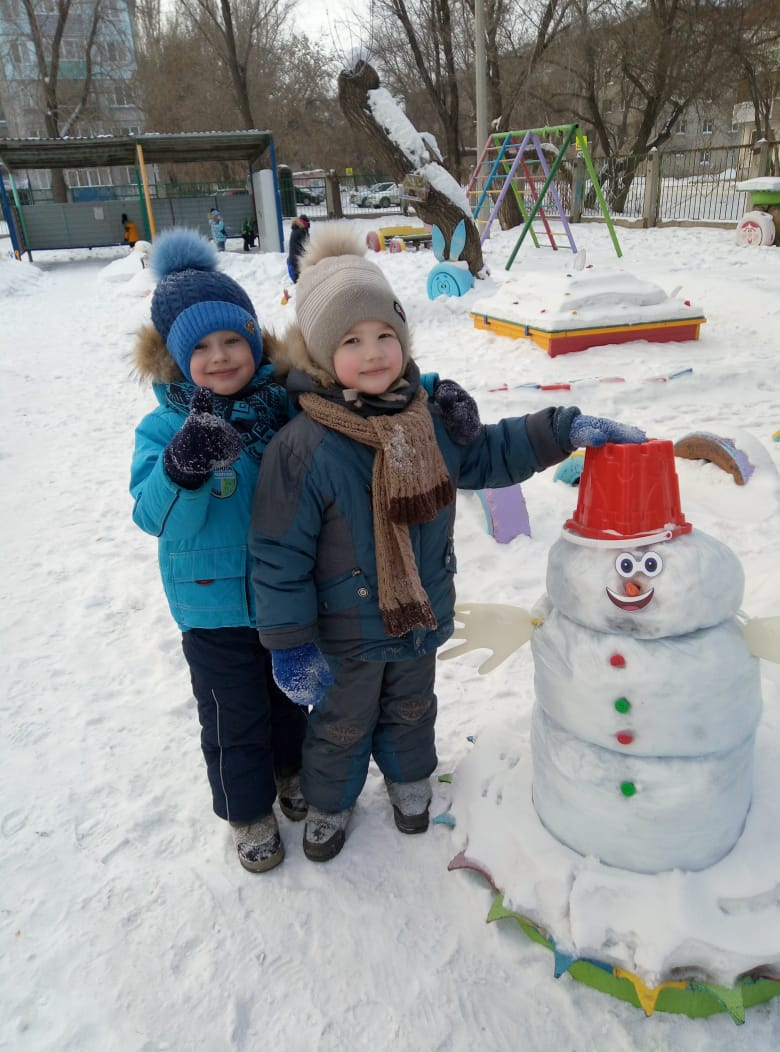 Для снеговика купили специальный набор (глаза, нос, рот и др.)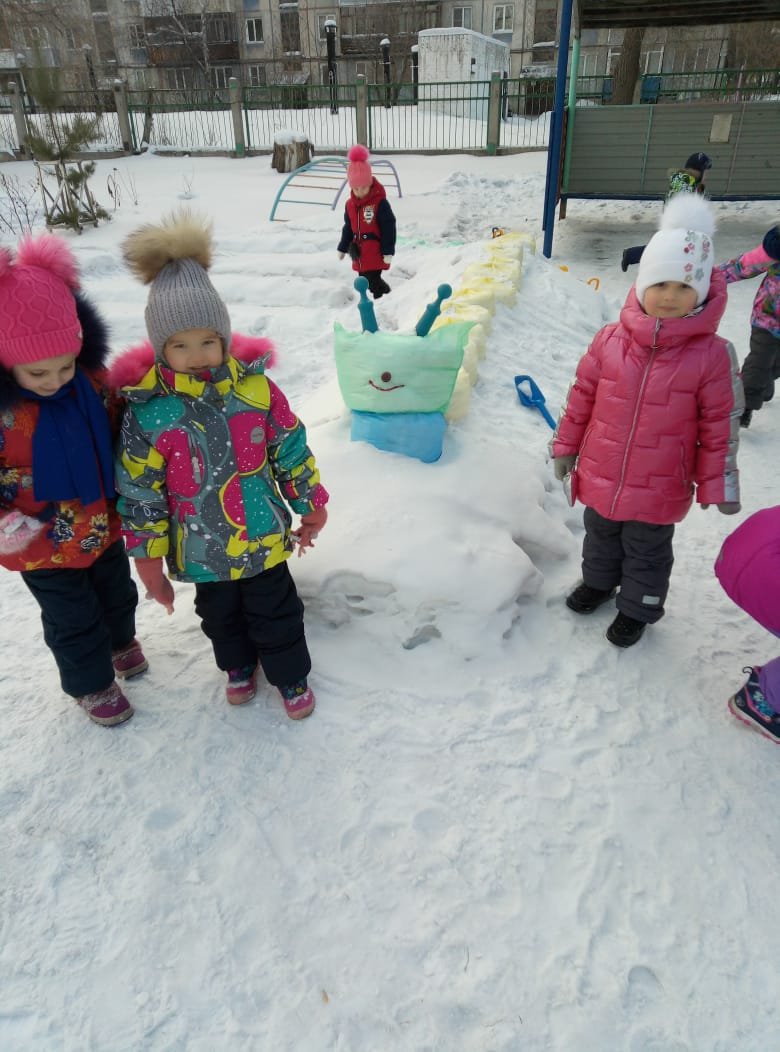 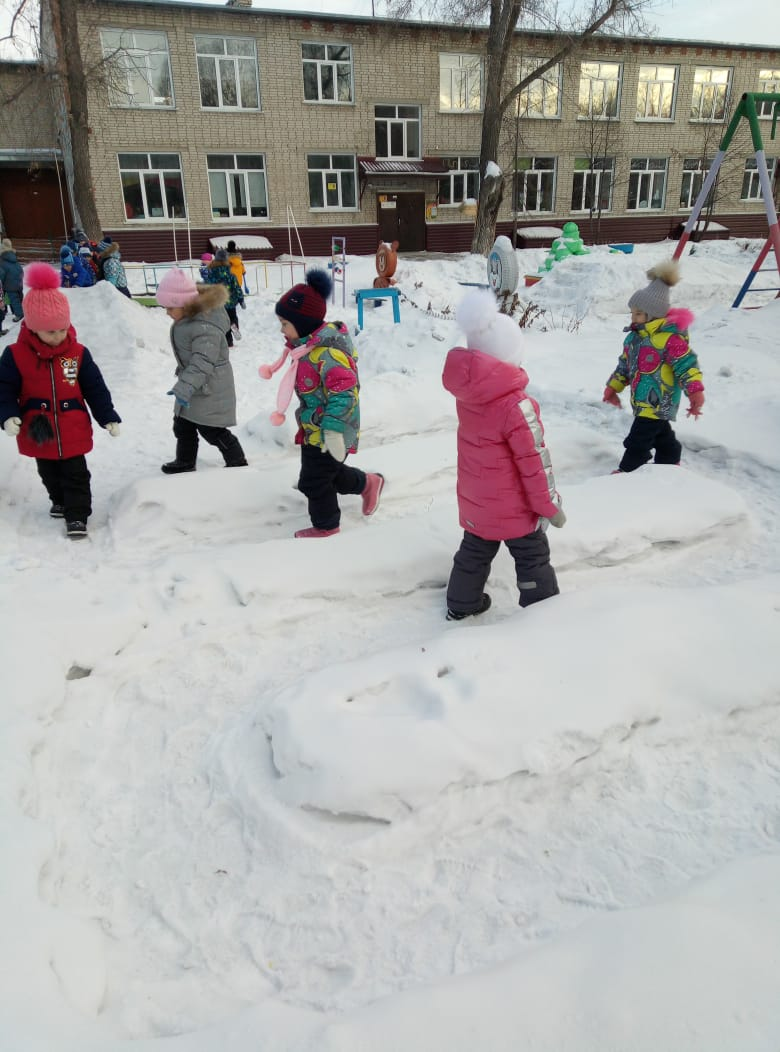 Лабиринт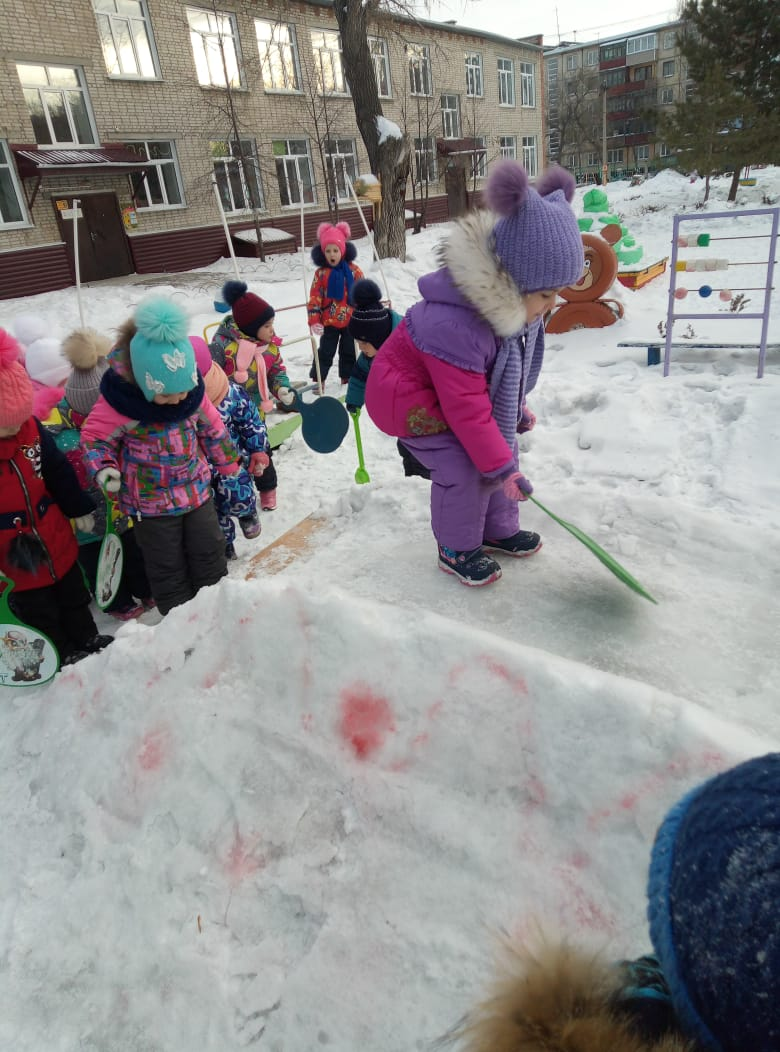 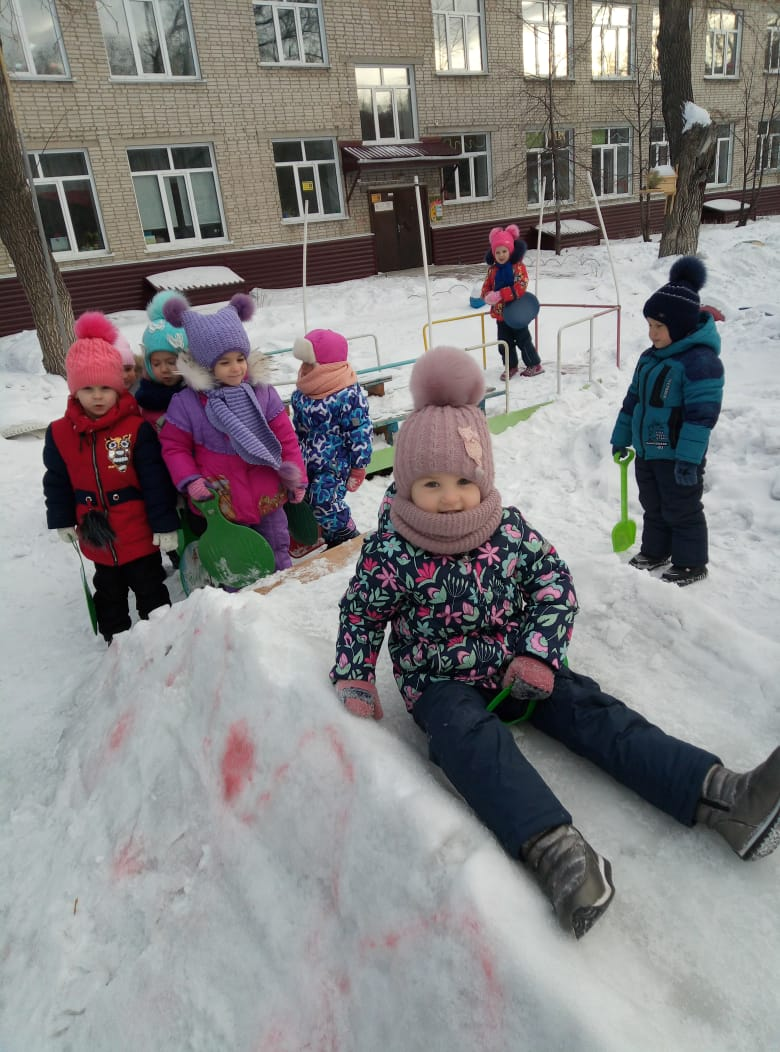 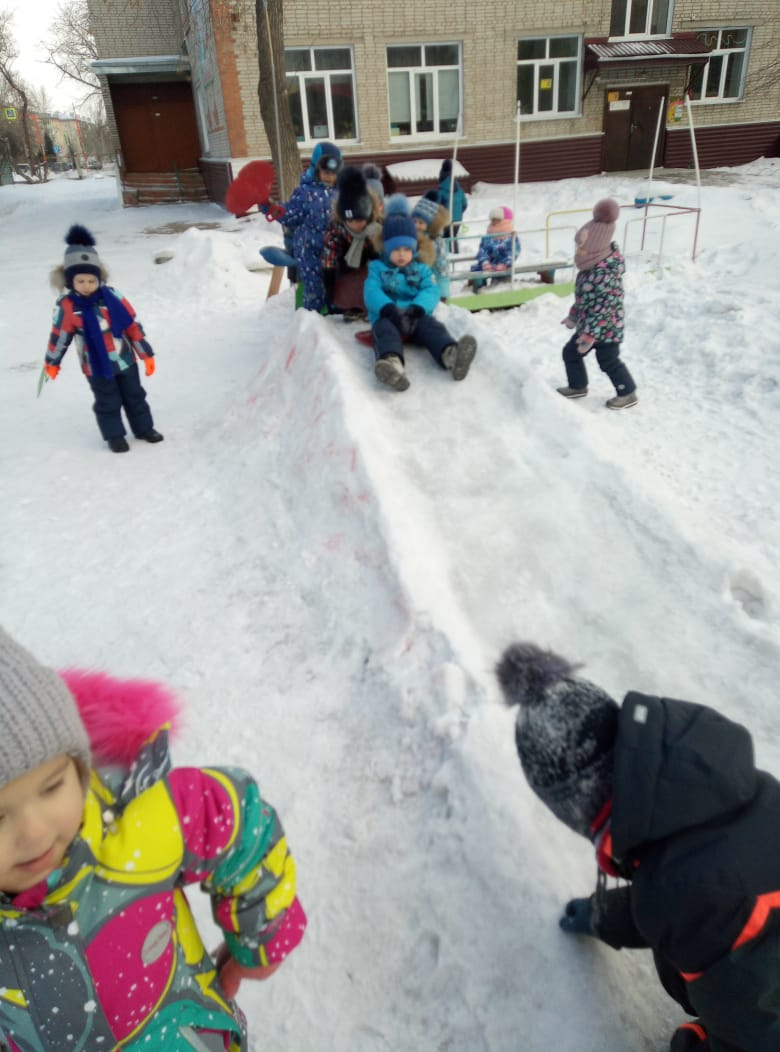 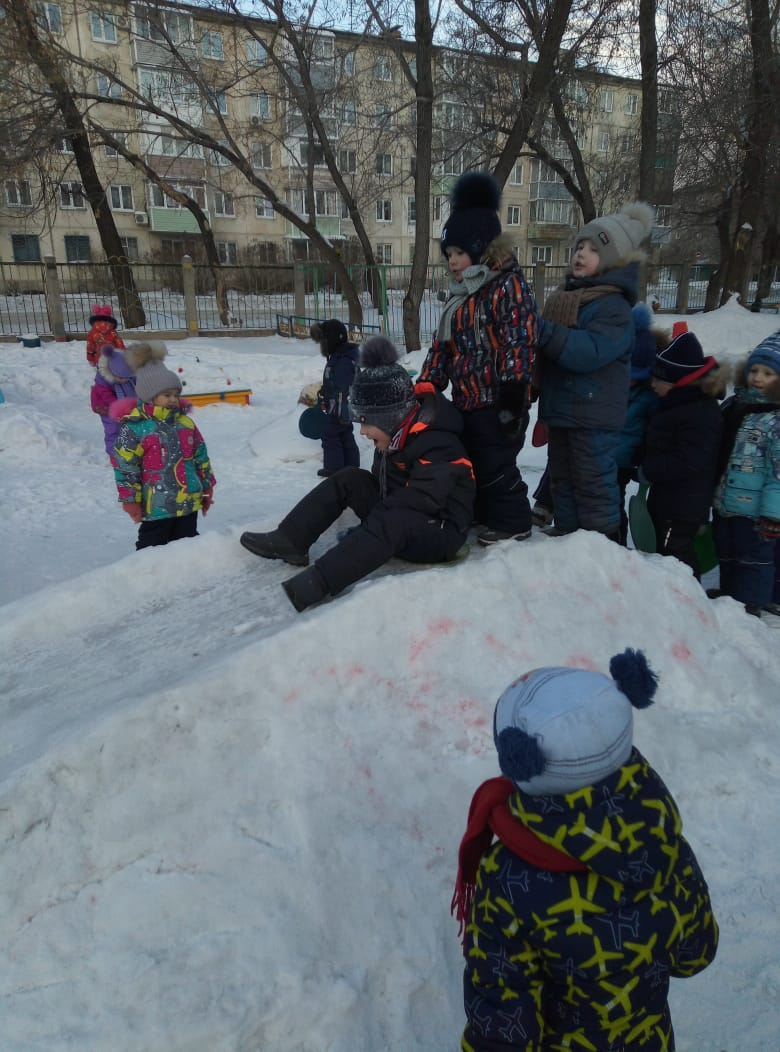 Традиционная постройка - горка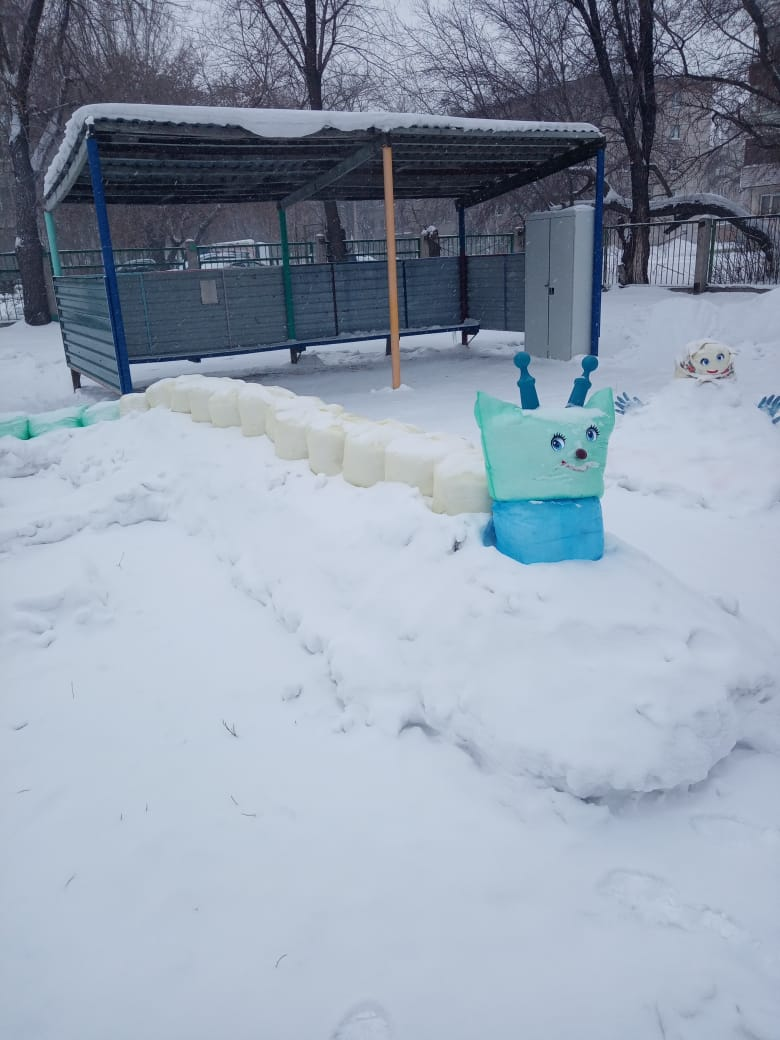 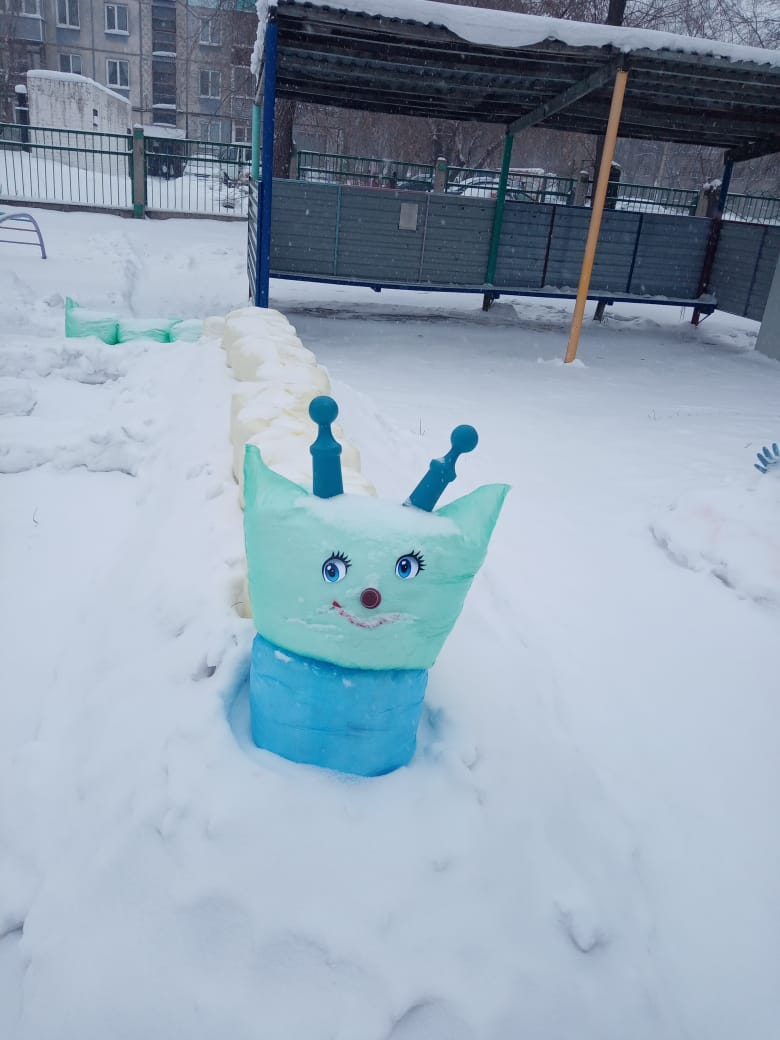 Гусеница сделана из цветных пакетов со снегом,  рожки – кегли.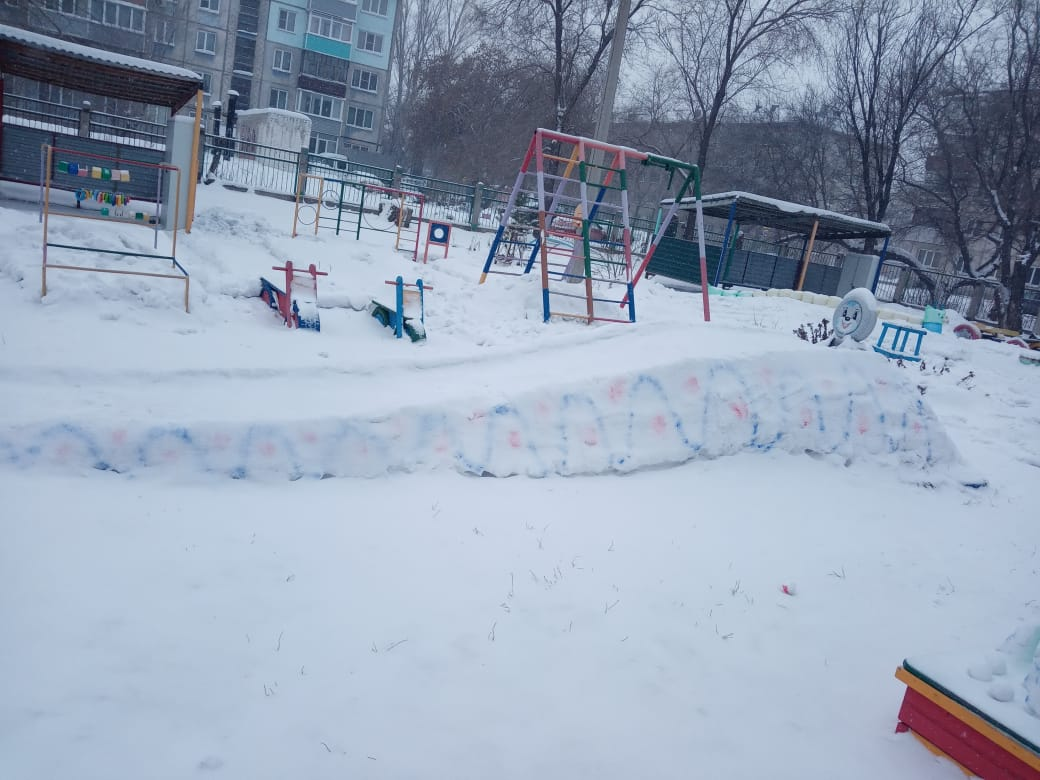 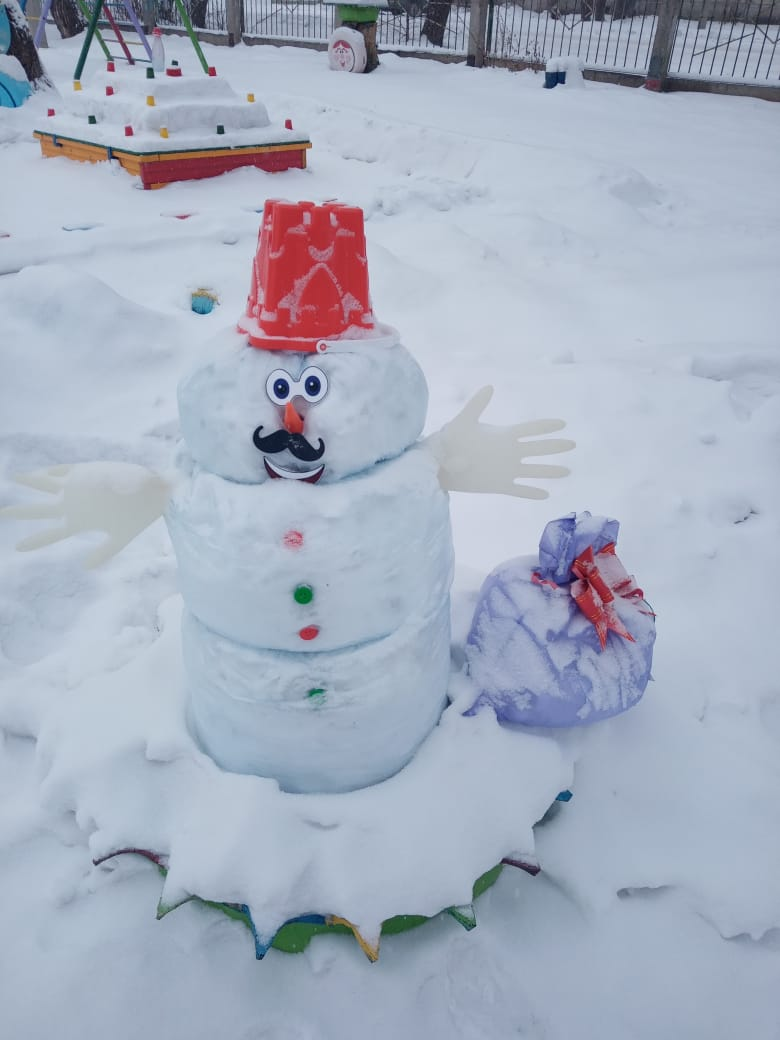 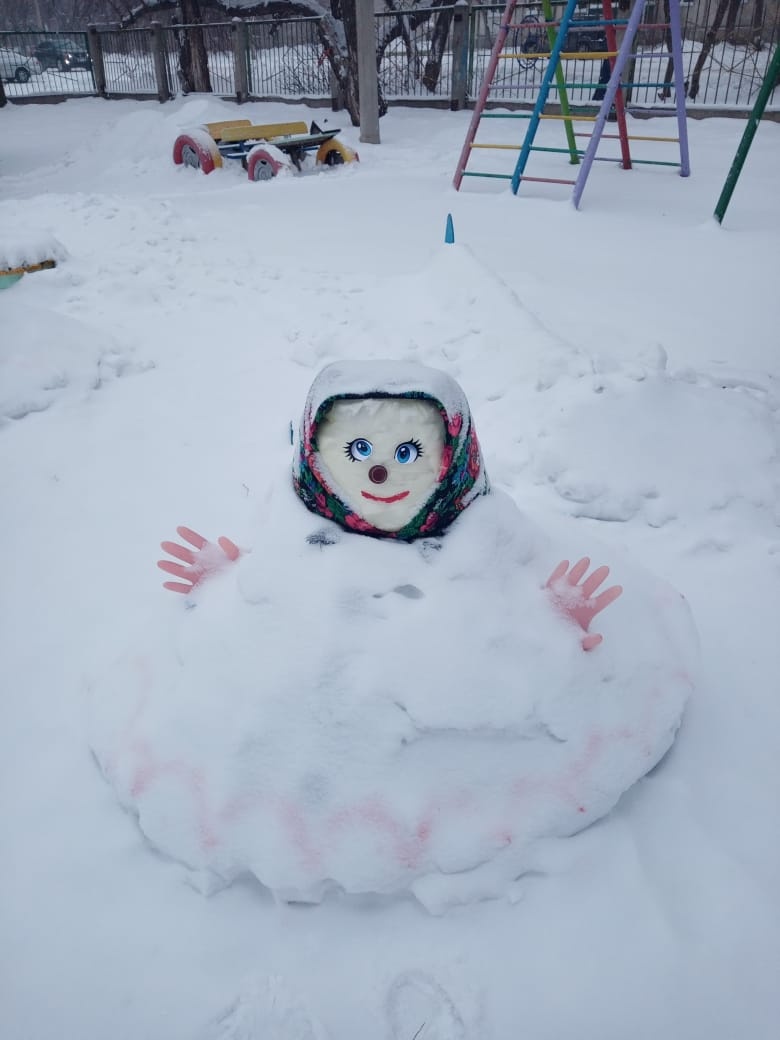 Барышня одета в настоящую шаль и украшена цветной гуашью.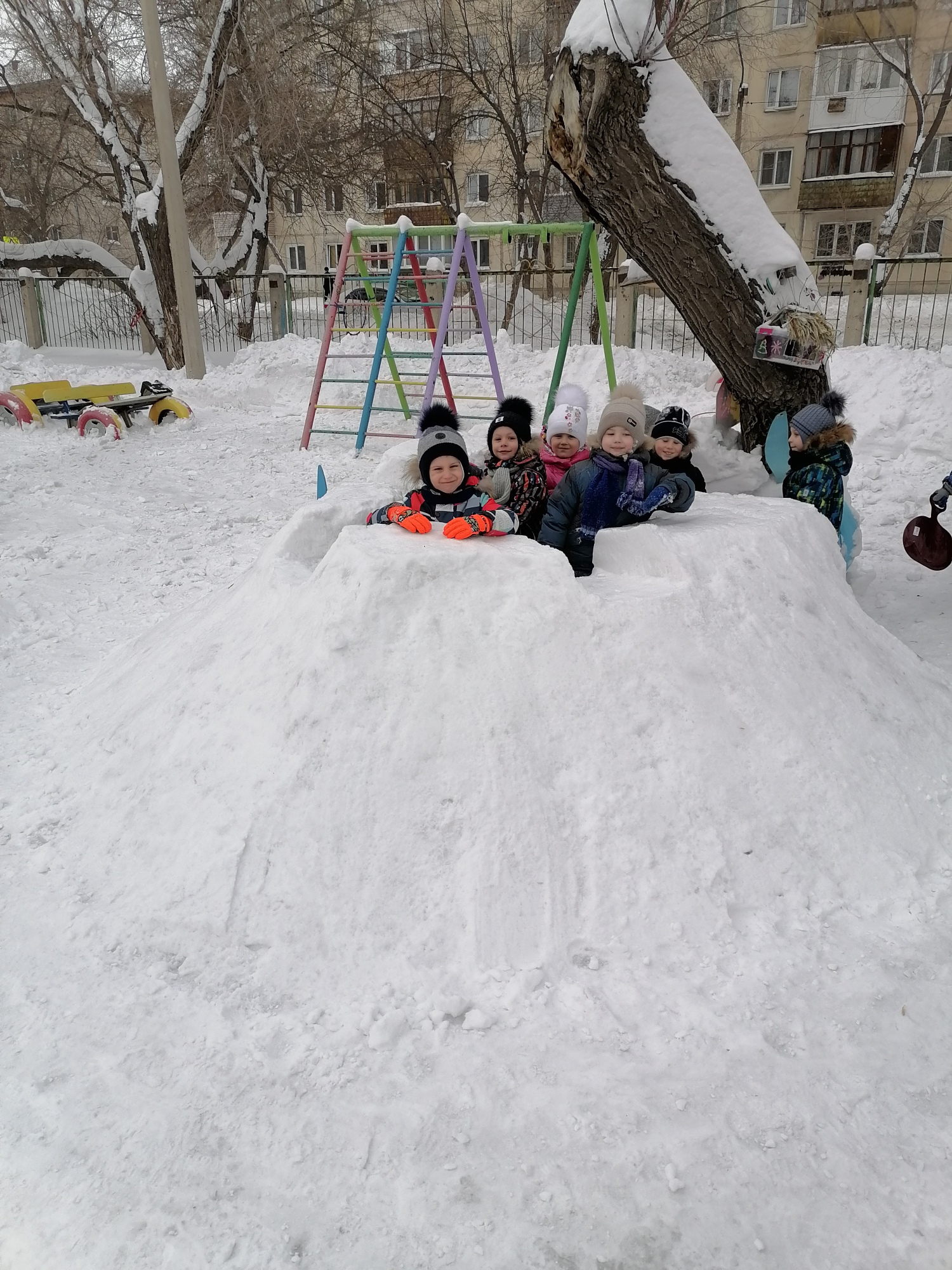 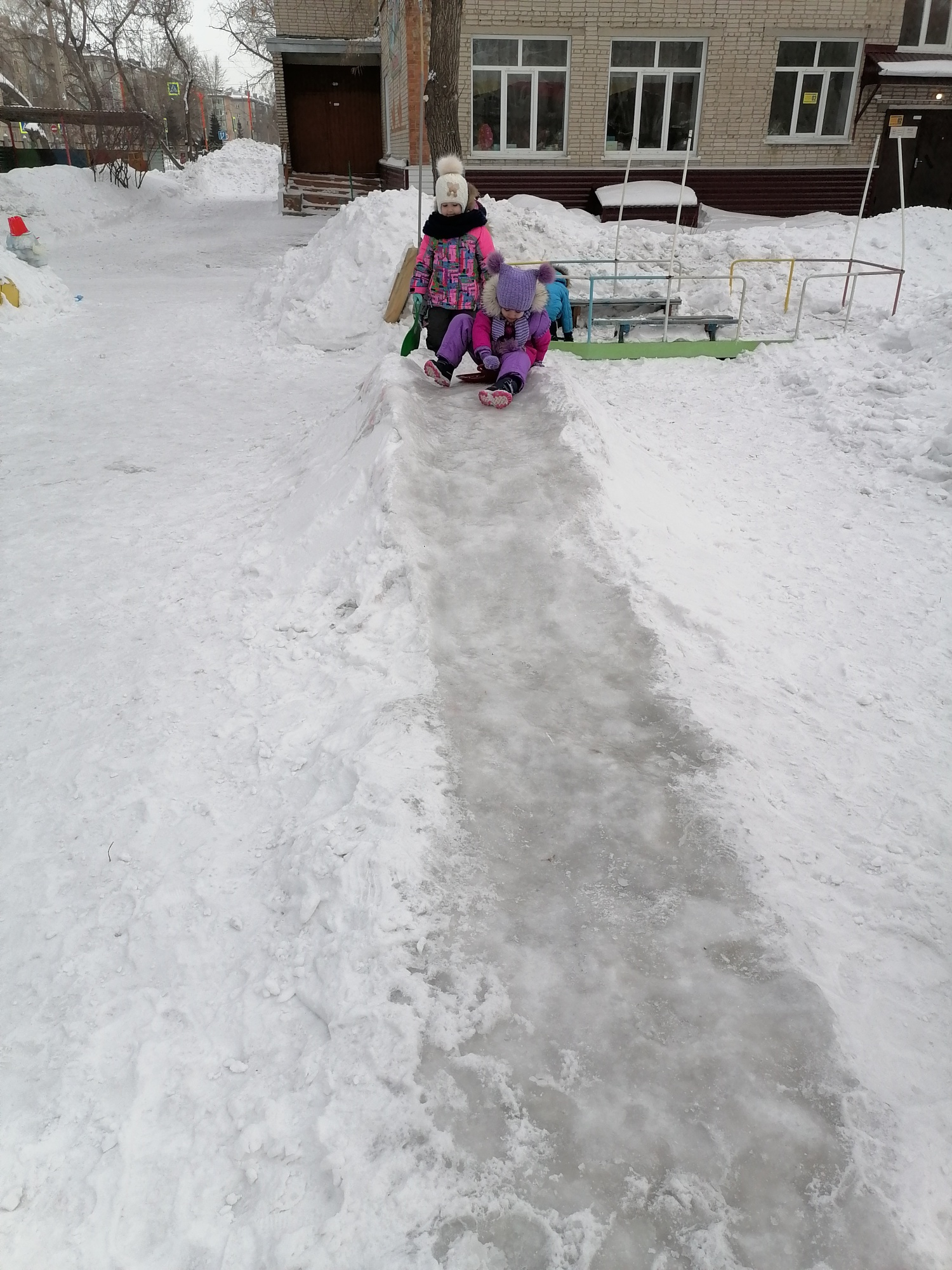 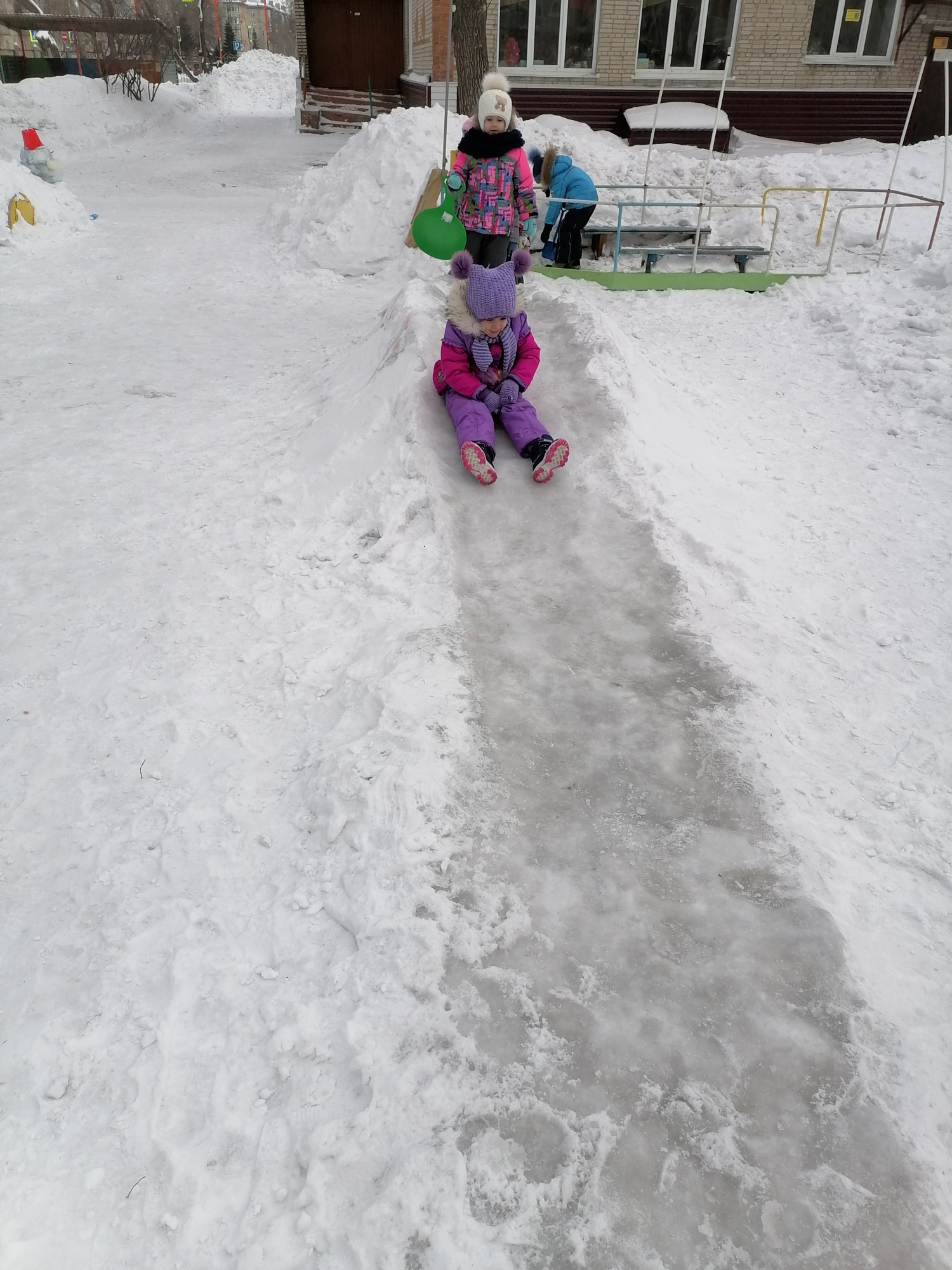 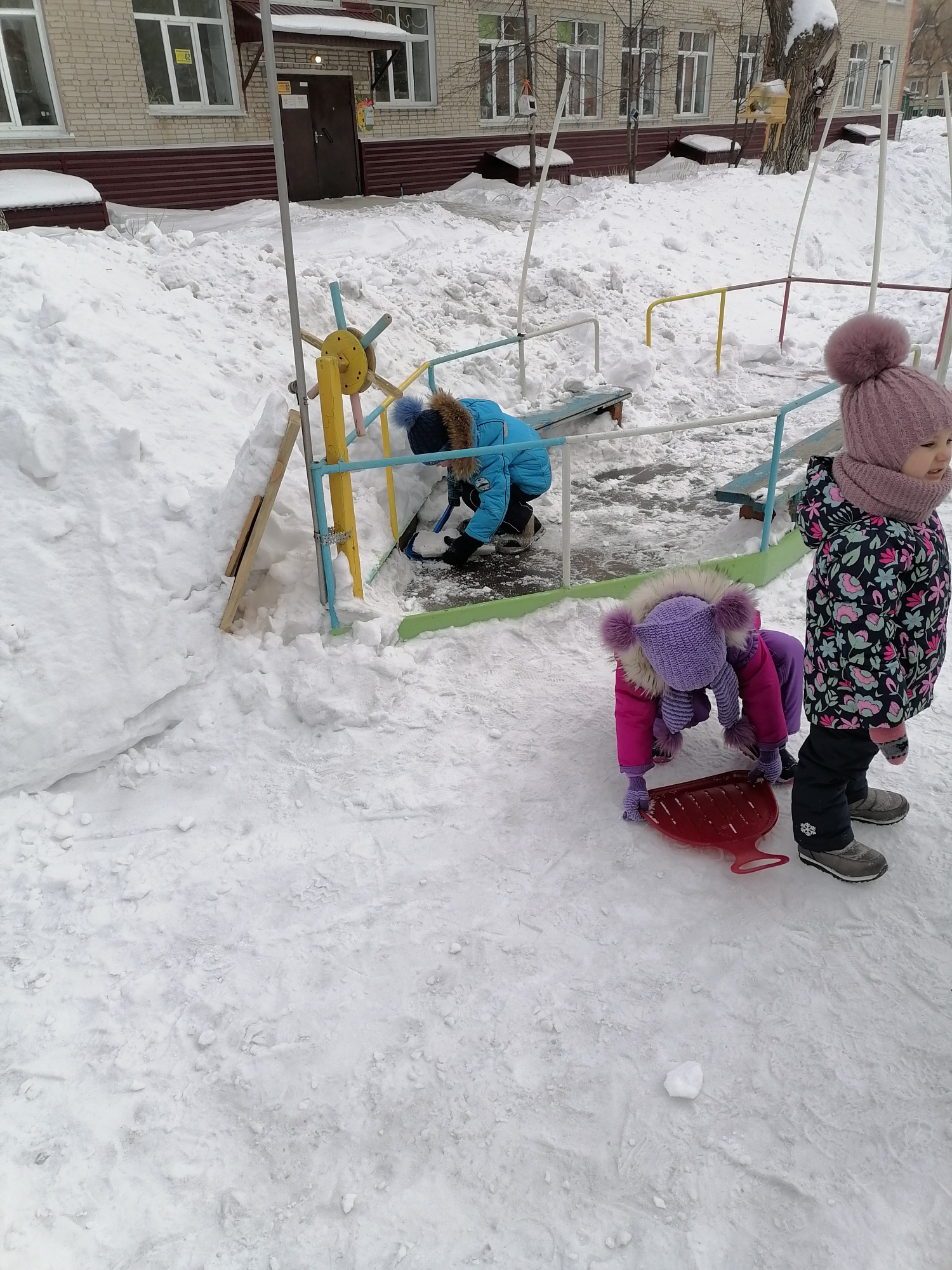 Творческая группа:  руководитель – Присекина Л.И. - воспитатель  члены:- Лямкина Л. П. - родитель,- Семеченко Ю.В. - родитель- Медведева Н.А. -  помощник воспитателяНазвание проекта: «Снежная сказка»Вид проекта:Творческий, практико-ориентировочный, краткосрочныйПродолжительность проекта:20.12.2020 – 29.01.2021Цель проекта:Создание благоприятных условий для воспитательно-образовательной работы с детьми на прогулке в зимнее время.Задачи проекта:- Спроектировать и создать развивающую среду для всестороннего развития детей  в зимнее время на прогулке;- установить доверительные и партнерские отношения с родителями; - формировать привычку здорово образа жизни у детей дошкольного возраста и взрослых; - повысить двигательную активность детей дошкольного возраста в зимний период, приобщать дошкольников к зимним видам спорта;- развивать устойчивый интерес  к снежным постройкам.Постановка проблемы: Привлечение внимания родителей к проблеме создания условий для физкультурно-оздоровительной работы с детьми в зимний периодРуководитель проекта:Присекина Л.И., воспитатель.Творческая группа:Руденко Г.П.- воспитатель, Лямкина Л.П.- родитель, Семенченко Ю.В.- родитель,  Медведева Н.А.- помощник воспитателяУчастники проекта:педагоги, родители  (законные представители) воспитанников средней группы.Оборудование, средства и материалы: Снег, вода,  краски, цветные пакеты, снегоуборочный инвентарь.СрокиСодержаниеЦельОтветственные20.12.2020 -25.12.2020Совместная разработка воспитателями, родителями детского сада проектов зимних построек на участке ДОУ.Привлечение внимания родителей к проблеме создания условий для физкультурно-оздоровительной работы с детьми в зимний период- вызвать у педагогов и родителей  интерес к проекту;- познакомить с его целями и  задачами;- подвести к видению своего места в проекте.Творческая группаСрокиСодержаниеЦельОтветственные25.12.2020 -  25.01.2021Совместное оформление  воспитателями, родителями  участка средней группы по плану «Снежная сказка»Рассматривание иллюстраций с изображением снежных построек.- повышение теоретического и практического уровня профессионализма педагогов;- заинтересованность родителей проблемой физического развития детей через игровую деятельность,- создание условий для двигательной активности воспитанников.Творческая группаСрокиСодержаниеЦельОтветственные25.01.2020 -29.01.2021Развлечения «Зимние забавы».Выставка рисунков на тему « Наши снежные постройки»Наблюдения на прогулке.Игровая и двигательная деятельность воспитанников на прогулке.Фото отчет «Снежные постройки»- систематизация накопленного педагогического опыта;-привлечение к сотрудничеству родителей;-развитие двигательной активности воспитанников.Творческая группаВеракса Н.Е., Веракса А.Н. Проектная деятельность дошкольников. - М., 2010.Веракса Н.Е., Веракса А.Н. Развитие творческого мышления через сказку. - М., 2015.Веракса Н.Е., Веракса А.Н. от рождения до школы.// Примерная основная общеобразовательная программа дошкольного образования. - М., Просвещение, 2016.Евдокимова Е.С. Технология проектирования в ДОУ. – М.: Сфера, 2005. Косарева В.Н. Народная культура и традиции: занятия с детьми 3-7 лет. – Волгоград: Учитель, 2013.